UOS Students’ Union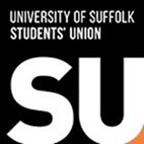 Students’ With Caring Responsibilities Officer reportOfficer name and role: Axel Medcalf – Students’ With Caring Responsibilities OfficerHow to get in touch: SU.SWCROfficer@uos.ac.uk | UOS Parent Group | SWCR Officer GroupWhat has been worked over the past term?I have been in close communication with the university to put support networks in place and work towards a carer inclusive award for the university.Suffolk Family Carers (SFC) and the university have been working closely with each other and myself in order to achieve the Suffolk Family Carers award and make the university a more inclusive environment. I have been in contact with the Bury Campus Officer and staff at the Bury Campus to open the discussion of how carers on that campus can be supported.I have also made a note of who the new officers for each campus are and am reaching out to make first contact for the carers on those campuses. What will be worked on next term?I will be contacting SFC to work more on the award process, as well as communicating with the university to achieve this. More contact will be made with other campuses to discuss what can be done to support all students. I will communicate with students more to find exactly what you feel is needed.